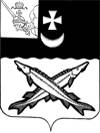 АДМИНИСТРАЦИЯ  БЕЛОЗЕРСКОГО  МУНИЦИПАЛЬНОГО   ОКРУГА  ВОЛОГОДСКОЙ ОБЛАСТИП О С Т А Н О В Л Е Н И Еот 28.11.2023 № 1502О признании утратившими силуотдельных постановленийадминистрации района , городскогои сельских поселений района         В целях приведения муниципальных правовых актов в соответствие с действующим законодательством	ПОСТАНОВЛЯЮ:Признать утратившими силу : - постановление администрации Белозерского  муниципального района от 08.12.2020 № 511 «Об утверждении муниципальной программы «Обеспечение профилактики правонарушений, безопасности населения на территории  Белозерского  муниципального района в 2021-2025 годах»;-  постановление администрации Белозерского  муниципального района от  03.03.2022 № 67  «О   внесении  изменений  в  постановление  администрации  Белозерского и муниципального района от 08.12.2020 № 511»;- постановление администрации Белозерского муниципального района от 08.06.2021 № 191  «О   внесении  изменений  в  постановление  администрации  района от 08.12.2021 № 511»; - постановление администрации Белозерского  муниципального района от 08.12.2020 № 510 «Об утверждении    муниципальной программы «Обеспечение деятельности Администрации Белозерского муниципального района и подведомственных учреждений» на 2021- 2025 годы»;- постановление администрации Белозерского  муниципального района от  04.02.2022 № 35  «О внесении  изменений  в  постановление  администрации  Белозерского  муниципального района от 08.12.2020 № 510»;- постановление администрации Белозерского  муниципального района от  22.02.2022 № 53   «О   внесении  изменений  в  постановление  администрации  Белозерского  муниципального района от 08.12.2020 № 510»;- постановление администрации Белозерского  муниципального района от  08.04.2022 № 118 «О   внесении  изменений  в  постановление  администрации  Белозерского  муниципального района от 08.12.2020 № 510»;- постановление администрации Белозерского  муниципального района от  27.06.2022 № 211  «О   внесении  изменений  в  постановление  администрации  Белозерского  муниципального района от 08.12.2020 № 510»;- постановление администрации Белозерского  муниципального района от  15.08.2022 № 285 «О   внесении  изменений  в  постановление  администрации  Белозерского  муниципального района от 08.12.2020 № 510»;- постановление администрации Белозерского  муниципального района от  27.10.2022 № 388 «О   внесении  изменений  в  постановление  администрации  Белозерского  муниципального района от 08.12.2020 № 510»;- постановление администрации Белозерского  муниципального района от  28.12.2022 № 500  «О   внесении  изменений  в  постановление  администрации  Белозерского  муниципального района от 08.12.2020 № 510»;- постановление администрации Белозерского  муниципального района от 16.12.2021 № 465 «Об утверждении    муниципальной программы   «Поддержка социально ориентированных некоммерческих организаций в Белозерском муниципальном районе»  на 2022-2025 годы»;- постановление администрации Белозерского  муниципального района от   30.04.2020  № 202 «Об утверждении муниципальной  программы «Комплексное развитие сельских территорий Белозерского муниципального района на 2021-2025 годы»;- постановление администрации города Белозерск от 14.12.2018 № 411 «Об утверждении программы «Комплексное развитие систем транспортной инфраструктуры ГП «Город Белозерск» Белозерского муниципального района Вологодской области на 2019-2024 годы»;- постановление администрации города Белозерск от 16.03.2020 № 86 «О внесении изменений в постановление администрации города Белозерск от 14.12.2018 № 411»; - постановление администрации города Белозерск от 13.05.2020 № 150 «О внесении изменений в постановление администрации города Белозерск от 14.12.2018 № 411»;  - постановление администрации города Белозерск от 25.06.2020 № 205-1 «О внесении изменений в постановление администрации города Белозерск от 14.12.2018 № 411»;  - постановление администрации города Белозерск от 01.12.2020 № 372 «О внесении изменений в постановление администрации города Белозерск от 14.12.2018 № 411»; - постановление администрации города Белозерск от 29.12.2020 № 422 «О внесении изменений в постановление администрации города Белозерск от 14.12.2018 № 411»;- постановление администрации города Белозерск от 31.03.2021 № 99 «О внесении изменений в постановление администрации города Белозерск от 14.12.2018 № 411»;- постановление администрации города Белозерск от 27.05.2021 № 188-1 «О внесении изменений в постановление администрации города Белозерск от 14.12.2018 № 411»;- постановление администрации города Белозерск от 26.07.2021 № 236 «О внесении изменений в постановление администрации города Белозерск от 14.12.2018 № 411»; - постановление администрации города Белозерск от 28.10.2021 № 317 «О внесении изменений в постановление администрации города Белозерск от 14.12.2018 № 411»; - постановление администрации города Белозерск от 28.12.2021 № 386 «О внесении изменений в постановление администрации города Белозерск от 14.12.2018 № 411»;- постановление администрации города Белозерск от 04.02.2022 № 42 «О внесении изменений в постановление администрации города Белозерск от 14.12.2018 № 411»;- постановление администрации города Белозерск от 08.04.2022 № 117 «О внесении изменений в постановление администрации города Белозерск от 14.12.2018 № 411»;- постановление администрации города Белозерск от 17.05.2022 № 152 «О внесении изменений в постановление администрации города Белозерск от 14.12.2018 № 411»;- постановление администрации города Белозерск от 30.06.2022 № 203-1 «О внесении изменений в постановление администрации города Белозерск от 14.12.2018 № 411»;- постановление администрации города Белозерск от 12.08.2022 № 235 «О внесении изменений в постановление администрации города Белозерск от 14.12.2018 № 411»;- постановление администрации города Белозерск от 31.08.2022 № 250 «О внесении изменений в постановление администрации города Белозерск от 14.12.2018 № 411»; - постановление администрации города Белозерск от 16.09.2022 № 268 «О внесении изменений в постановление администрации города Белозерск от 14.12.2018 № 411»; - постановление администрации города Белозерск от 08.12.2022 № 362 «О внесении изменений в постановление администрации города Белозерск от 14.12.2018 № 411»;- постановление администрации города Белозерск от 26.12.2022 № 397 «О внесении изменений в постановление администрации города Белозерск от 14.12.2018 № 411»;- постановление администрации  города Белозерск от 29.11.2017 № 530 «Об утверждении муниципальной программы «Формирование современной городской среды на территории муниципального образования «Город Белозерск» на 2018-2024 годы»;- постановление администрации города Белозерск от 08.06.2018 № 164 «О внесении изменений в постановление администрации города Белозерск от 29.11.2017 года № 530 «Об утверждении муниципальной программы "Формирование современной городской среды на территории муниципального образования "Город Белозерск»;- постановление администрации города Белозерск   от 04.09.2018 № 278 «О внесении дополнений в постановление администрации города Белозерск от 29.11.2017г. № 530»;- постановление администрации города Белозерск от 26.09.2018 № 290 «О внесении изменений в постановление администрации города Белозерск от 29.11.2017 года № 530 "Об утверждении муниципальной программы "Формирование современной городской среды на территории муниципального образования «Город Белозерск»; - постановление администрации города Белозерск от 18.01.2019 № 14 «О внесении дополнений в постановление администрации города Белозерск от 29.11.2017г.№ 530»; - постановление администрации города Белозерск от 17.10.2019 № 608 «О внесении изменений в постановление администрации города Белозерск от 29.11.2017 № 530»; - постановление администрации города Белозерск от 01.03.2019 № 128 «О внесении изменений в муниципальную программу «Формирование современной городской среды на территории муниципального образования «Город Белозерск»;- постановление администрации города Белозерск от 30.04.2019 № 272 «О внесении изменений в муниципальную программу «Формирование современной городской среды на территории муниципального образования «Город Белозерск»; - постановление администрации города Белозерск от 27.12.2019 № 721 «О внесении изменений в муниципальную программу «Формирование современной городской среды на территории муниципального образования «Город Белозерск»; - постановление администрации города Белозерск от 24.03.2020 № 101 «О внесении изменений в муниципальную программу «Формирование современной городской среды на территории муниципального образования «Город Белозерск»; - постановление администрации города Белозерск от 28.04.2020 № 139 «О внесении изменений в муниципальную программу «Формирование современной городской среды на территории муниципального образования «Город Белозерск»; - постановление администрации города Белозерск от 25.06.2020 № 205 «О внесении изменений и дополнений в муниципальную программу «Формирование современной городской среды на территории муниципального образования "Город Белозерск» на 2018-2024 годы»; - постановление администрации города Белозерск от 06.10.2020 № 305 «О внесении изменений в муниципальную программу «Формирование современной городской среды на территории муниципального образования «Город Белозерск» на 2018-2024 годы»;  - постановление администрации города Белозерск от 24.11.2020 № 364 «О внесении изменений в муниципальную программу «Формирование современной городской среды на территории муниципального образования «Город Белозерск» на 2018-2024 годы»;  - постановление администрации города Белозерск от 29.12.2020 № 421 «О внесении изменений в муниципальную программу «Формирование современной городской среды на территории муниципального образования «Город Белозерск» на 2018-2024 годы»; - постановление администрации города Белозерск от 31.03.2021 № 98 «О внесении изменений в муниципальную программу «Формирование современной городской среды на территории муниципального образования «Город Белозерск» на 2018-2024 годы»; - постановление администрации города Белозерск от 22.04.2021 № 132 «О внесении изменений в муниципальную программу «Формирование современной городской среды на территории муниципального образования «Город Белозерск» на 2018-2024 годы»; - постановление администрации города Белозерск от 22.06.2021 № 213 «О внесении изменений в муниципальную программу «Формирование современной городской среды на территории муниципального образования «Город Белозерск» на 2018-2024 годы»; - постановление администрации города Белозерск от 26.07.2021 № 237 «О внесении изменений в муниципальную программу «Формирование современной городской среды на территории муниципального образования «Город Белозерск» на 2018-2024 годы»;- постановление администрации города Белозерск от 07.09.2021 № 267 «О внесении изменений в муниципальную программу «Формирование современной городской среды на территории муниципального образования «Город Белозерск» на 2018-2024 годы»; - постановление администрации города Белозерск от 16.11.2021 № 335 «О внесении изменений в муниципальную программу «Формирование современной городской среды на территории городского поселения «Город Белозерск» на 2018-2024 годы»; - постановление администрации города Белозерск от 30.12.2021 № 400 «О внесении изменений в муниципальную программу «Формирование современной городской среды на территории городского поселения «Город Белозерск» на 2018-2024 годы»;- постановление администрации города Белозерск от 04.02.2022 № 41 «О внесении изменений в муниципальную программу «Формирование современной городской среды на территории городского поселения «Город Белозерск» на 2018-2024 годы»;- постановление администрации города Белозерск от 10.03.2022 № 80 «О внесении изменений в муниципальную программу «Формирование современной городской среды на территории городского поселения «Город Белозерск» на 2018-2024 годы»; - постановление администрации города Белозерск от 27.04.2022 № 137 «О внесении изменений в муниципальную программу «Формирование современной городской среды на территории городского поселения «Город Белозерск» на 2018-2024 годы»; - постановление администрации города Белозерск от 30.06.2022 № 202-1 «О внесении изменений в муниципальную программу «Формирование современной городской среды на территории городского поселения «Город Белозерск» на 2018-2024 годы»; - постановление администрации города Белозерск от 31.08.2022 № 250-1 «О внесении изменений в муниципальную программу «Формирование современной городской среды на территории городского поселения «Город Белозерск» на 2018-2024 годы»;  - постановление администрации города Белозерск от 25.10.2022 № 302-1 «О внесении изменений в муниципальную программу «Формирование современной городской среды на территории городского поселения «Город Белозерск» на 2018-2024 годы»; - постановление администрации города Белозерск от 08.12.2022 № 361 «О внесении изменений в муниципальную программу «Формирование современной городской среды на территории городского поселения «Город Белозерск» на 2018-2024 годы»; - постановление администрации города Белозерск от 26.12.2022 № 396 «О внесении изменений в муниципальную программу «Формирование современной городской среды на территории городского поселения «Город Белозерск» на 2018-2024 годы»                                 - постановление администрации  города Белозерск от 26.02.2020 № 66 «Об утверждении муниципальной программы «Обеспечение  первичных мер пожарной безопасности на территории ГП «Город Белозерск» Белозерского муниципального района Вологодской области на 2020-2024 годы»; - постановление администрации  города Белозерск от 31.03.2021 № 100 «О внесении изменений в постановление администрации города Белозерск от 26.02.2020 № 66»; - постановление администрации города Белозерск от 27.05.2021 № 189 «О внесении изменений в постановление администрации города Белозерск от 26.02.2020 № 66»; - постановление администрации города Белозерск от 16.11.2021 № 328 «О внесении изменений в постановление администрации города Белозерск от 26.02.2020 № 66»; - постановление администрации города Белозерск от 28.12.2021 № 384 «О внесении изменений в постановление администрации города Белозерск от 26.02.2020 № 66»;  - постановление администрации города Белозерск от 08.12.2022 № 363 «О внесении изменений в постановление администрации города Белозерск от 26.02.2020 № 66» ;   - постановление администрации  сельского поселения Антушевское  от 15.11.2019  № 97 «Об утверждении муниципальной программы «Развитие территории  сельского поселения Антушевское  на 2021-2025 годы»;  - постановление администрации  сельского поселения Антушевское от  31.03.2021  № 27    «О  внесении  изменений в постановление администрации сельского поселения Антушевское  от   15.11.2019    №  97»;  - постановление администрации  сельского поселения Антушевское  от   28.05.2021 № 47    «О  внесении   изменений в постановление администрации  сельского  поселения  Антушевское от   15.11.2019    №  97»;  - постановление администрации  сельского поселения Антушевское  от  30.06.2021 № 51      «О       внесении       изменений в постановление администрации сельского поселения   Антушевское   от   15.11.2019    №  97»;  - постановление администрации  сельского поселения Антушевское  от   30.07.2021 № 67   «О внесении   изменений в постановление администрации сельского поселения Антушевское от   15.11.2019    №  97»;- постановление администрации  сельского поселения Антушевское  от  28.10.2021 № 94   «О внесении   изменений в постановление администрации сельского поселения Антушевское от   15.11.2019    №  97»;- постановление администрации  сельского поселения Антушевское  от  26.11.2021 № 108   «О внесении   изменений в постановление администрации сельского поселения Антушевское от   15.11.2019    №  97»;- постановление администрации  сельского поселения Антушевское  от  27.12.2021 № 118   «О внесении   изменений в постановление администрации сельского поселения Антушевское от   15.11.2019    №  97»;- постановление администрации  сельского поселения Антушевское  от  28.02.2022 № 14   «О внесении   изменений в постановление администрации сельского поселения Антушевское от   15.11.2019    №  97»;- постановление администрации  сельского поселения Антушевское  от 30.06.2022 № 65   «О внесении   изменений в постановление администрации сельского поселения Антушевское от   15.11.2019    №  97»; - постановление администрации  сельского поселения Антушевское  от 15.08.2022 № 73   «О внесении   изменений в постановление администрации сельского поселения Антушевское от   15.11.2019    №  97»; - постановление администрации  сельского поселения Антушевское  от  26.10.2022 № 96   «О внесении   изменений в постановление администрации сельского поселения Антушевское от   15.11.2019    №  97»;- постановление администрации  сельского поселения Антушевское  от  23.12.2022 № 108   «О внесении   изменений в постановление администрации сельского поселения Антушевское от   15.11.2019    №  97»; - постановление администрации  сельского поселения Антушевское от 28.02.2022  № 15 «Об утверждении плана реализации муниципальной программы «Развитие территории  сельского поселения Антушевское на 2021-2025 годы» на 2022-2024 годы; - постановление администрации  сельского поселения Антушевское  от 30.06.2022 № 66 «О внесении изменения в постановление администрации поселения от 28.02.2022 № 15»;- постановление администрации  сельского поселения Антушевское  от 15.08.2022  № 74    «О внесении изменения в постановление администрации поселения от 28.02.2022  № 15»;- постановление администрации  сельского поселения Антушевское  от 26.10.2022.      № 97  «О  внесении изменения в постановление  администрации поселения  от  28.02.2022   № 15»; постановление администрации  сельского поселения Антушевское  от 23.12.2022.      № 109     «О  внесении изменения в постановление  администрации поселения  от  28.02.2022   № 15». - постановление администрации  сельского поселения Артюшинское от 12.02.2019 № 15  «Об утверждении муниципальной программы «Развитие территории сельского поселения Артюшинское на 2021-2025 годы»;    - постановление администрации  сельского поселения Артюшинское от  от 30.03.2021  № 12 «О внесении изменений в постановление сельского поселения Артюшинское от 12.02.2019 № 15»;  - постановление администрации  сельского поселения Артюшинское от 8 от 28.05.2021  № 28 «О внесении изменений в постановление сельского поселения Артюшинское от 12.02.2019 № 15»; - постановление администрации  сельского поселения Артюшинское от    24.12.2021 № 89 «О внесении изменений в постановление сельского поселения Артюшинское от 12.02.2019 № 15»;                                                      - постановление администрации  сельского поселения Артюшинское от  01.07.2021 № 40  «О внесении изменений в постановление сельского поселения Артюшинское от 12.02.2019 № 15»;                                                                         - постановление администрации  сельского поселения Артюшинское  от  28.06.2022  № 41 «О внесении изменений в постановление сельского поселения Артюшинское от 12.02.2019 № 15»;                                                      - постановление администрации  сельского поселения Артюшинское   от 26.10.2022  № 57 «О внесении изменений в постановление сельского поселения Артюшинское от 12.02.2019 № 15»;                                                           - постановление администрации  сельского поселения Артюшинское   от 23.12.2022 № 69 «О внесении изменений в постановление сельского поселения Артюшинское от 12.02.2019 № 15»;                                                            - постановление администрации  сельского поселения Артюшинское  от 25.02.2022 № 14 «Об утверждении плана реализации муниципальной программы «Развитие территории сельского поселения Артюшинское  на 2021-2025 годы» на 2022-2024 годы» ;                                                                                       - постановление администрации  сельского поселения Артюшинское   от 28.06.2022 № 42 « О внесении изменений в постановление администрации поселения от 25.02.2022 "№14»;                                                                                    - постановление администрации  сельского поселения Артюшинское   от 26.10.2022 № 58 «О внесении изменений в постановление администрации поселения от 25.02.2022 № 14»;                                                                                - постановление администрации  сельского поселения Артюшинское   от 23.12.2022 № 70  «О внесении изменений в постановление администрации поселения от 25.02.2022 №  14»;                                                                                         - постановление администрации Глушковского сельского поселения от 15.11.2019  № 53 «Об утверждении муниципальной программы «Развитие территории Глушковского сельского поселения на 2021-2025 годы»;                        - постановление администрации Глушковского сельского поселения от 28.05.2021 № 31 «О внесении изменений в постановление администрации Глушковского сельского поселения от 15.11.2019 № 53  ;                                            - постановление администрации Глушковского сельского поселения от 29.09.2021 № 59 «О внесении изменений в постановление администрации Глушковского сельского поселения от 15.11.2019 № 53  ;                                                            - постановление администрации Глушковского сельского поселения от 26.11.2021 № 73 «О внесении изменений в постановление администрации Глушковского сельского поселения от 15.11.2019  № 53»;- постановление администрации Глушковского сельского поселения от 30.12.2021 № 83 «О внесении изменений в постановление администрации Глушковского сельского поселения от 15.11.2019  № 53»; -  постановление администрации Глушковского сельского поселения от   30.11.2022  № 71 «О внесении изменений в постановление администрации Глушковского сельского поселения от 15.11.2019  № 53; - постановление администрации Глушковского сельского поселения от 28.02.2022  № 5 «Об утверждении плана реализации муниципальной программы «Развитие территории Глушковского сельского поселения на 2021-2025 годы» на 2022-2024 годы»;                                                                    -  постановление администрации Глушковского сельского поселения от   25.10.2022  № 66 «О внесении изменений в постановление администрации Глушковского сельского поселения от 28.02.2022  № 5»;  - постановление администрации Куностьского сельского поселения от 15.11.2019 №76 «Об утверждении муниципальной программы «Развитие территории Куностьского сельского поселения на 2021-2025 г.г.»; - постановление администрации Куностьского сельского поселения от 30.03.2021 №15 «О внесении изменений в постановление администрации Куностьского сельского поселения от 15.11.2019 №76»; - постановление администрации Куностьского сельского поселения от 31.05.2021 №40 «О внесении изменений в постановление администрации Куностьского сельского поселения от 15.11.2019 №76»; - постановление администрации Куностьского сельского поселения от 30.06.2021 №43 «О внесении изменений в постановление администрации Куностьского сельского поселения от 15.11.2019 №76»; - постановление администрации Куностьского сельского поселения от 03.08.2021 №60 «О внесении изменений в постановление администрации Куностьского сельского поселения от 15.11.2019 №76»; - постановление администрации Куностьского сельского поселения от 27.12.2021 №112 «О внесении изменений в постановление администрации Куностьского сельского поселения от 15.11.2019 №76»; - постановление администрации Куностьского сельского поселения от 28.02.2022 №10 «О внесении изменений в постановление администрации Куностьского сельского поселения от 15.11.2019 №76»;  - постановление администрации Куностьского сельского поселения от 30.06.2022 №31 «О внесении изменений в постановление администрации Куностьского сельского поселения от 15.11.2019 №76»;  - постановление администрации Куностьского сельского поселения от 05.09.2022 № 48 «О внесении изменений в постановление администрации Куностьского сельского поселения от 15.11.2019 №76»; - постановление администрации Куностьского сельского поселения от 25.10.2022 № 52 «О внесении изменений в постановление администрации Куностьского сельского поселения от 15.11.2019 №76»; - постановление администрации Куностьского сельского поселения от 23.12.2022 №64 «О внесении изменений в постановление администрации Куностьского сельского поселения от 15.11.2019 №76»; - постановление администрации Куностьского сельского поселения от 28.02.2022 №9 «Об утверждении плана реализации муниципальной программы «Развитие территории Куностьского сельского поселения на 2021-2025 годы» на 2022-2024 годы»;- постановление администрации Куностьского сельского поселения от 30.06.2022 №32 «О внесении изменения в постановление администрации поселения от 28.02.2022 №9»;- постановление администрации Куностьского сельского поселения от 05.09.2022 №49 «О внесении изменения в постановление администрации поселения от 28.02.2022 №9»;- постановление администрации Куностьского сельского поселения от 25.10.2022 №53 «О внесении изменения в постановление администрации поселения от 28.02.2022 №9»; - постановление администрации Куностьского сельского поселения от 23.12.2022 №65 «О внесении изменения в постановление администрации поселения от 28.02.2022 №9»; - постановление администрации Шольского сельского поселения от 15.11.2019 № 121 «Развитие территории Шольского сельского поселения на 221-2025 годы» ; - постановление администрации Шольского сельского поселения  от 04.02.2021 № 9 «О внесении изменений в постановление администрации поселения от 15.11.2019 № 121»; - постановление администрации Шольского сельского поселения  от 25.03.2021  № 20 «О внесении изменений в постановление администрации поселения от 15.11.2019 № 121»; - постановление администрации Шольского сельского поселения от 31.05.2021 № 48 «О внесении изменений в постановление администрации поселения от 15.11.2019 № 121»;- постановление администрации Шольского сельского поселения  от 26.10.2021 № 80 «О внесении изменений в постановление администрации поселения от 15.11.2019 № 121»; - постановление администрации Шольского сельского поселения от 30.11.2021 № 92 «О внесении изменений в постановление администрации поселения от 15.11.2019 № 121»; - постановление администрации Шольского сельского поселения от 27.12.2021 № 111 «О внесении изменений в постановление администрации поселения от 15.11.2019 № 121»;- постановление администрации Шольского сельского поселения от 28.06.2022 № 33 «О внесении изменений в постановление администрации поселения от 15.11.2019 № 121»; - постановление администрации Шольского сельского поселения от 26.10.2022 № 50 «О внесении изменений в постановление администрации поселения от 15.11.2019 № 121»;- постановление администрации Шольского сельского поселения от 23.12.2022 № 64 «О внесении изменений в постановление администрации поселения от 15.11.2019 № 121»; - постановление администрации Шольского сельского поселения   от 28.02.2022  № 7 «Об утверждении Плана реализации муниципальной программы «Развитие территории Шольского сельского поселения на 2021-2025 годы» на 2022-2024 год» ; - постановление администрации Шольского сельского поселения от 28.06.2022 № 32 «О внесении изменений в постановление администрации поселения от 28.02.2022 № 7»; - постановление администрации Шольского сельского поселения от 23.12.2022 № 63 «О внесении изменений в постановление администрации поселения от 28.02.2022 № 7».2.Настоящее постановление  подлежит опубликованию в газете «Белозерье и  размещению на официальном  сайте Белозерского муниципального округа в информационно-телекоммуникационной сети «Интернет» и распространяется на правоотношения, возникшие с 01.01.2023 года..Глава округа:	                                      Д.А. Соловьев